ПРИКАЗВ связи с необходимостью уточнения Единого перечня кодов (кодов целей) и наименований субсидий на иные цели и бюджетные инвестиции бюджетным и автономным учреждениям города Сарапула, утвержденного приказом Управления финансов г. Сарапула от 11.01.2016 года №1 «Об утверждении Единого перечня кодов (кодов целей) и наименований субсидий на иные цели и субсидий на бюджетные инвестиции бюджетным и автономным учреждениям города Сарапула» (в редакции приказов Управления финансов г. Сарапула от 12.11.2021 г. №136, от 30.12.2021 г. №166, от 22.02.2022 г. №16, от 18.05.2022 г. №42, от 03.06.2022 г. №53, от 19.08.2022 г. №91, от 15.09.2022 г. №106, от 30.12.2022 г. №142, от 17.01.2023 г. №7, от 13.04.2023 г. №42, от 18.04.2023 г. №45, от 16.05.2023 г. №53)ПРИКАЗЫВАЮ:1. дополнить Единый перечень кодов (кодов целей) и наименований субсидий на иные цели и субсидий на бюджетные инвестиции бюджетным и автономным учреждениям города Сарапула следующими кодами целей:2. Контроль за исполнением данного приказа возложить на заместителя начальника Управления финансов г. Сарапула – начальника отдела планирования и прогнозирования бюджета           Л.Н. Решетову.Начальник Управления финансов г. Сарапула                                                     Н.Н. Галиева    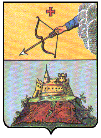 УПРАВЛЕНИЕ ФИНАНСОВ г. САРАПУЛАСАРАПУЛ КАРЛЭН КОНЬДОН УЖПУМЪЁСЪЯ КИВАЛТОННИЕЗ427960, Удмуртская Республика, г.Сарапул, Красная Площадь 8,427960 Удмурт Элькун,Сарапул кар, Горд Площадь, 8,тел.(34147) 4-19-04, факс.(34147) 4-19-04, e-mail: minfin-27@sarapul.udmr.ruУПРАВЛЕНИЕ ФИНАНСОВ г. САРАПУЛАСАРАПУЛ КАРЛЭН КОНЬДОН УЖПУМЪЁСЪЯ КИВАЛТОННИЕЗ427960, Удмуртская Республика, г.Сарапул, Красная Площадь 8,427960 Удмурт Элькун,Сарапул кар, Горд Площадь, 8,тел.(34147) 4-19-04, факс.(34147) 4-19-04, e-mail: minfin-27@sarapul.udmr.ruУПРАВЛЕНИЕ ФИНАНСОВ г. САРАПУЛАСАРАПУЛ КАРЛЭН КОНЬДОН УЖПУМЪЁСЪЯ КИВАЛТОННИЕЗ427960, Удмуртская Республика, г.Сарапул, Красная Площадь 8,427960 Удмурт Элькун,Сарапул кар, Горд Площадь, 8,тел.(34147) 4-19-04, факс.(34147) 4-19-04, e-mail: minfin-27@sarapul.udmr.ruот 29 мая 2023 г.№ 63О внесении изменений в Единый перечень кодов (кодов целей) и наименований субсидий на иные цели и субсидий на бюджетные инвестиции бюджетным и автономным учреждениям города СарапулаСубсидия на реализацию проектов самообложения граждан на территории города Сарапула (щебенение стоянки для автомобилей у МКД по ул. Ленинградская, 19           г. Сарапул УР)0125.01Субсидия на реализацию проектов самообложения граждан на территории города Сарапула (устройство уличного освещения по ул. 1-я Лесная от ул. 1-я Подлесная до дома №20 по ул. 1-я Лесная в п. Дубровка-2)0125.02Субсидия на реализацию проектов самообложения граждан на территории города Сарапула (устройство уличного освещения по ул. Радужная г. Сарапул)0125.03Субсидия на реализацию проектов самообложения граждан на территории города Сарапула (щебенение дороги по ул. Заречная г. Сарапул)0125.04Субсидия на реализацию проектов самообложения граждан на территории города Сарапула (текущий ремонт дороги по ул. Мартовская г. Сарапул Удмуртской Республики)0125.05